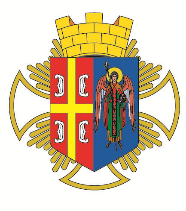 РEПУБЛИКА СРБИЈА                                                                                                   Општинска  управа Општине АранђеловацОдељење за инспекцијске послове- Комунална инспекција -КОНТРОЛНА ЛИСТА БРОЈ 6.1ОДВОЂЕЊЕ И ПРЕЧИШЋАВАЊЕ ОТПАДНИХ И АТМОСФЕРСКИХ ВОДАОБАВЕЗЕ ВРШИОЦА КОМУНАЛНЕ ДЕЛАТНОСТИПравни основ:Одлука о водоводу и канализацији („Службени гласник општине Аранђеловац“, број 27/2011, 29/2011, 53/2013, 88/2017)КОНТРОЛНА ЛИСТА БРОЈ 6.1ОДВОЂЕЊЕ И ПРЕЧИШЋАВАЊЕ ОТПАДНИХ И АТМОСФЕРСКИХ ВОДАОБАВЕЗЕ ВРШИОЦА КОМУНАЛНЕ ДЕЛАТНОСТИПравни основ:Одлука о водоводу и канализацији („Службени гласник општине Аранђеловац“, број 27/2011, 29/2011, 53/2013, 88/2017)   ОПШТЕ ИНФОРМАЦИЈЕ О ИНСПЕКЦИЈСКОМ НАДЗОРУ   ОПШТЕ ИНФОРМАЦИЈЕ О ИНСПЕКЦИЈСКОМ НАДЗОРУ   ОПШТЕ ИНФОРМАЦИЈЕ О ИНСПЕКЦИЈСКОМ НАДЗОРУДео 1.  Опште информације Део 1.  Опште информације Део 1.  Опште информације 1.1 Општина Аранђеловац – Општинска управа 1.2 Одељење за инспекцијске послове – комунална инспекција1.3 Инспектор: 1.4  Датум инспекцијског надзора: 1.1 Општина Аранђеловац – Општинска управа 1.2 Одељење за инспекцијске послове – комунална инспекција1.3 Инспектор: 1.4  Датум инспекцијског надзора: 1.1 Општина Аранђеловац – Општинска управа 1.2 Одељење за инспекцијске послове – комунална инспекција1.3 Инспектор: 1.4  Датум инспекцијског надзора: 1.5   Врста инспекцијског надзора         □ Редовни           □ Мешовити         □ Ванредни          □ Контролни          □ Допунски  1.5   Врста инспекцијског надзора         □ Редовни           □ Мешовити         □ Ванредни          □ Контролни          □ Допунски  1.5   Врста инспекцијског надзора         □ Редовни           □ Мешовити         □ Ванредни          □ Контролни          □ Допунски  1.6   Инспекцијски надзор према облику:         □ Теренски         □ Канцеларијски  1.6   Инспекцијски надзор према облику:         □ Теренски         □ Канцеларијски  1.6   Инспекцијски надзор према облику:         □ Теренски         □ Канцеларијски  1.7   Налог за инспекцијски надзор:          □ Да          □ Не  1.7   Налог за инспекцијски надзор:          □ Да          □ Не  1.7   Налог за инспекцијски надзор:          □ Да          □ Не            ИНФОРМАЦИЈЕ О КОНТРОЛИСАНОМ СУБЈЕКТУ          ИНФОРМАЦИЈЕ О КОНТРОЛИСАНОМ СУБЈЕКТУ          ИНФОРМАЦИЈЕ О КОНТРОЛИСАНОМ СУБЈЕКТУДео 2.  Правно/физичко лице, предузетник Део 2.  Правно/физичко лице, предузетник Део 2.  Правно/физичко лице, предузетник 2.1   Подаци о контролисаном субјекту 2.1   Подаци о контролисаном субјекту 2.1   Подаци о контролисаном субјекту 2.1.1   Назив/име и презиме субјекта: 2.1.1   Назив/име и презиме субјекта: 2.1.2   Адреса (улица и број): 2.1.2   Адреса (улица и број): 2.1.3Место: 2.1.3Место: 2.1.4   Град/Општина: 2.1.4   Град/Општина: 2.1.5   Поштански број: 2.1.5   Поштански број: 2.1.6   Телефон/Факс: 2.1.6   Телефон/Факс: 2.1.7ПИБ:2.1.7ПИБ:2.1.8 Матични број:2.1.8 Матични број:2.1.9   Бр. личне карте (за физичко лице):2.1.9   Бр. личне карте (за физичко лице):Део 3.   Локација Део 3.   Локација Део 3.   Локација 3.1   Локација где је вршен  инспекцијски надзор 3.1   Локација где је вршен  инспекцијски надзор 3.1   Локација где је вршен  инспекцијски надзор 3.1.1    Адреса (улица и број): 3.1.1    Адреса (улица и број): 3.1.2    Место: 3.1.2    Место: Делатност обавља: јавно предузеће привредно друштво предузетник други  субјект ___________________________Делатност обавља: јавно предузеће привредно друштво предузетник други  субјект ___________________________Делатност обавља: јавно предузеће привредно друштво предузетник други  субјект ___________________________Ред. бројПитањеОдговор и број бодова опредељених/утврђених1.Вршилац комуналне делатности одржава јавну канализацију која му је предата на управљање и одржавање и стара се о њеном несметаном функционисањуда-           -бр. бодова -10/не-           -бр. бодова - 0/2. Вршилац комуналне делатности у циљу превентивног деловања на све евнетуалне поремећаје у раду, спроводи мере редовног одржавања јавне канализациједа-           -бр. бодова -10/не-           -бр. бодова - 0/3.У циљу побољшавања услова коришћења комуналних објеката канализације, вршилац комуналне делатности спроводи мере инвестиционог одржавања јавне канализације да-           - бр. бодова -10/не-            -  бр. бодова -0/4.Вршилац комуналне делатности врши хитне интервенције на комуналним објектима канализације ради уклањања непосредне опасности по живот и здравље људи или опасности по околину да-           - бр. бодова - 10/не-           - бр. бодова - 0/5.У случајевима изненадних поремећаја у раду неког од објекта канализације, спроводи мере ванредног одржавања јавне канализације да-           - бр. бодова -10/не-           - бр. бодова -0/6.У случају организованог штрајка, минимум процеса рада код вршиоца комуналне делатности је организован на нивоу од 75% планираног обима делатностида-           - број бодова -10/не-           - бр.бодова -0/IIИнспекцијском контролом утврђено је да је вршилац комуналне делатности:1.одмах и без одлагања, предузео мере на уклањању узрока и последица поремећаја или прекида у функционисању јавне канализације, до кога је дошло услед више силе, квара, штрајка или других разлога који се нису могли предвидети или спречити да-          -бр. бодова-10/не-          -бр. бодова-0/2. одмах, по завршетку радова ради уклањања узрока и последица поремећаја или прекида у функционисању јавне канализације, део јавнеповршине на којој је извео радове, вратио у првобитно стањеда-          -бр. бодова-10/не-          -бр. бодова-0/3.најкасније 3 дана пре планираног прекида у функционисању јавне канализације, о томе преко средстава јавног информисања, обавестио кориснике услугеда-          -бр. бодова-10/не-          -бр. бодова-0/4.предузео мере и извео радове тако да поремећај или прекид у функционисању јавне канализације траје што краћеда-          -бр. бодова-10/не-          -бр. бодова-0/5.о извођењу радова ради уклањања поремећаја или прекида функционисања јавне канализације, обавестио организациону јединицу општинске управе надлежну за комуналне пословеда-          -бр. бодова-10/не-          -бр. бодова-0/6.укрштања инсталација су урађена као трајна и примењена је одговарајућа заштита у случајевима када су растојања између комуналних објеката канализације недовољнада-          -бр. бодова-10/не-          -бр. бодова-0/7.отвори на комуналном објекту канализације (ревизиони силаз, сливник, вентилација...) су безбедни и приступачни за интервенцију и одржавањеда-          -бр. бодова-10/не-          -бр. бодова-0/8.отвори на комуналном објекту канализације на саобраћајници су у нивоу саобраћајнице да-          -бр. бодова-10/не-          -бр. бодова-0/9.вршилац комуналне делатности је одмах по сазнању о крађи, искакању и лому поклопца ревизионог силаза и сливничке решетке предузео хитне мере обезбеђења и замене елеменатада-          -бр. бодова-10/не-          -бр. бодова-0/Напомена:Напомена:Напомена:Максималан број бодова:                        Утврђен број бодова:150Максималан број бодова:                        Утврђен број бодова:150Максималан број бодова:                        Утврђен број бодова:150ТАБЕЛА ЗА УТВРЂИВАЊЕ СТЕПЕНА РИЗИКАТАБЕЛА ЗА УТВРЂИВАЊЕ СТЕПЕНА РИЗИКАТАБЕЛА ЗА УТВРЂИВАЊЕ СТЕПЕНА РИЗИКАстепен ризикараспон броја бодоваобележи утврђени степен ризика по броју бодоваНезнатан130-150Низак110-129Средњи60-109Висок30-59Критичан0-29НАДЗИРАНИ СУБЈЕКАТМ.П.ИНСПЕКТОР